Prof. Volmer Adina-Mihaela	La  Colegiul Tehnic ,,Gheorghe Asachi” activitățile educaționale cu elevii se desfășoară pe platforma Google Classroom. Fiecare diriginte și-a făcut clasa virtuală, iar profesorii interacționează cu elevii, postând conținuturi (documente Word, Pdf, PPT, filme,  chestionare pentru evaluare – cu termene de realizare coroborate cu orarul școlii  etc. Activitățile didactice se desfășoară în acest fel pentru toate materiile de cultură generală și de specialitate.Cercetăm istoria prin intermediul filmuluiInstrucțiuni	Pentru astăzi vă propun povestea Irenei Sendler în filmul The Courageous Heart of Irena Sendler. Filmul se bazează pe povestea reală a Irenei Sendler, un asistent social, catolic, care va salva viața a peste 2500 de copii evrei, în timpul celui De-al Doilea Război Mondial.
Sarcini de lucru: 
1. Realizează un PPT cu 5-10 diapozitive despre Irena
2. Mai știți alte filme care au ca temă Holocaustul?Accesați următoarele link-urihttps://drive.google.com/open?id=1rWKfOJDe0f6k-4ghrewzdC3ldYFWgw_p&authuser=0https://drive.google.com/open?id=1xuLcBV4LtAYQ5aFiHed9bWDftnA2Z0kr&authuser=0https://filmehd.se/the-courageous-heart-of-irena-sendler-2009-filme-online.html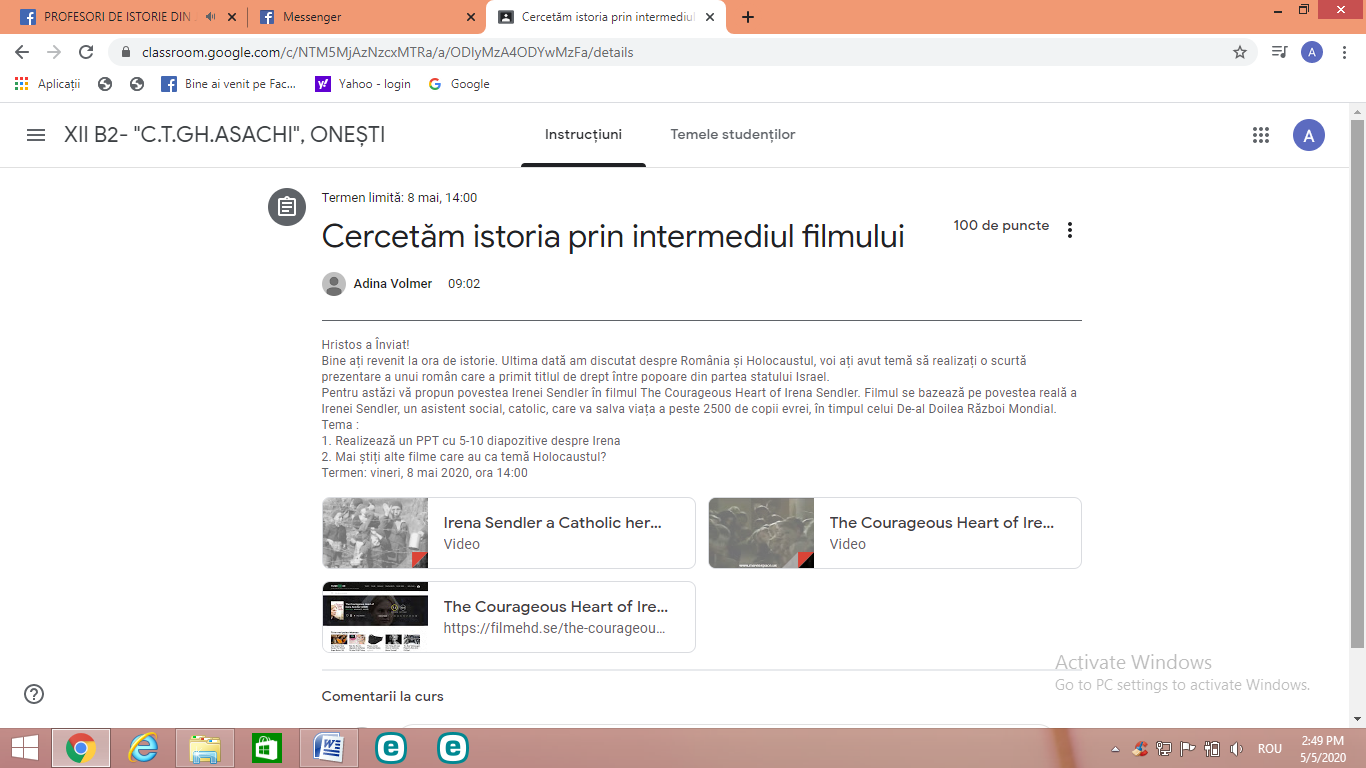 